Incident Registration Form (IRF)	Document: 317118	Version: 1 ref.0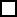 Omschrijving voorval (Vermeld oorzaak, gevolg en factoren die van invloed waren)--------------------------------------------------------------------------------------------------------------------------------------------------------------------------------------------------------------------------------------------------------------------------------------------------------------------------------------------------------------------------------------------------------------------------------------------------------------------------------------------------------------------------------------------------------------------------------------------------------------------------------------------------------------------------------------------------------------------------------------------------------------------------------------------------------------------------------------------------------------------------------------------------------------------------------------------------------------------------------------------GEGENS VAN DE MELDER (NIET VERPLICHT!)BIJ TWIJFEL, ALTIJD RAPPORTEREN!VEILIGHEID EERST!VERTROUWELIJKVERTROUWELIJKVERTROUWELIJKVERTROUWELIJKVERTROUWELIJKVERTROUWELIJKVERTROUWELIJKVERTROUWELIJKVERTROUWELIJKVERTROUWELIJKVERTROUWELIJKVERTROUWELIJKVERTROUWELIJKIncident Registration FormIncident Registration FormIncident Registration FormIncident Registration FormIncident Registration FormIncident Registration FormIncident Registration FormIncident Registration FormIncident Registration FormIncident Registration FormIncident Registration FormIncident Registration FormIncident Registration FormIncident Registration FormIncident Registration FormIncident Registration FormIncident Registration Form(WANNEER INGEVULD)(WANNEER INGEVULD)(WANNEER INGEVULD)(WANNEER INGEVULD)(WANNEER INGEVULD)(WANNEER INGEVULD)(WANNEER INGEVULD)(WANNEER INGEVULD)(WANNEER INGEVULD)(WANNEER INGEVULD)(WANNEER INGEVULD)Incident Registration FormIncident Registration FormIncident Registration FormIncident Registration FormIncident Registration FormIncident Registration FormIncident Registration FormIncident Registration FormIncident Registration FormIncident Registration FormIncident Registration FormIncident Registration FormIncident Registration FormIncident Registration FormIncident Registration FormIncident Registration FormIncident Registration FormAlle onderstreepte veldenAlle onderstreepte veldenAlle onderstreepte veldenAlle onderstreepte veldenAlle onderstreepte veldenAlle onderstreepte veldenAlle onderstreepte veldenAlle onderstreepte veldenAlle onderstreepte veldenAlle onderstreepte veldenAlle onderstreepte veldenAlle onderstreepte veldenAlle onderstreepte veldendienen altijd ingevuld tedienen altijd ingevuld tedienen altijd ingevuld tedienen altijd ingevuld tedienen altijd ingevuld tedienen altijd ingevuld tedienen altijd ingevuld tedienen altijd ingevuld tedienen altijd ingevuld tedienen altijd ingevuld tedienen altijd ingevuld tedienen altijd ingevuld tedienen altijd ingevuld tewordenwordenwordenTITEL VOORVALTITEL VOORVALTITEL VOORVALTITEL VOORVALTITEL VOORVALTITEL VOORVALTITEL VOORVALTITEL VOORVALDatum:Versie nummerVersie nummerVersie nummerVersie nummerVersie nummerVersie nummerInformatie luvhtvaartuigInformatie luvhtvaartuigInformatie luvhtvaartuigInformatie luvhtvaartuigInformatie luvhtvaartuigInformatie luvhtvaartuigInformatie luvhtvaartuigInformatie luvhtvaartuigInformatie luvhtvaartuigInformatie luvhtvaartuigInformatie luvhtvaartuigInformatie luvhtvaartuigVolgnummer IRF (DoorVolgnummer IRF (DoorVolgnummer IRF (DoorVolgnummer IRF (DoorVolgnummer IRF (DoorVolgnummer IRF (DoorVolgnummer IRF (DoorVolgnummer IRF (DoorTypeTypeTypeRegistratieRegistratieRegistratieRegistratieEigenaar/OperatorEigenaar/OperatorEigenaar/OperatorEigenaar/OperatorDatum en tijd van het voorval (UTC)Datum en tijd van het voorval (UTC)Datum en tijd van het voorval (UTC)Datum en tijd van het voorval (UTC)Datum en tijd van het voorval (UTC)Datum en tijd van het voorval (UTC)Datum en tijd van het voorval (UTC)SM)luchtvaartuigluchtvaartuigluchtvaartuigluchtvaartuigluchtvaartuigDDMMjjjjjjjj//UTC::Plaats vanPlaats vanPlaats vanPlaats vanPlaats vanPlaats vanPlaats vanPlaats vanVluchtnummerVluchtnummerVluchtnummerVluchtnummerVluchtnummerPlaats vanPlaats vanPlaats vanPlaats vanPlaats vanPlaats vanUitwijkhavenUitwijkhavenUitwijkhavenUitwijkhavenLogboeknummer.(alleeLogboeknummer.(alleeLogboeknummer.(alleeLogboeknummer.(alleeTranspondercodeTranspondercodeTranspondercodevoorval/coördinatenvoorval/coördinatenvoorval/coördinatenvoorval/coördinatenvoorval/coördinatenvoorval/coördinatenvoorval/coördinatenvoorval/coördinatenvertrekvertrekvertrekaankomstaankomstaankomstn bij technischn bij technischn bij technischvoorval)Passagiers / bemanningPassagiers / bemanningPassagiers / bemanningPassagiers / bemanningPassagiers / bemanningPassagiers / bemanningPassagiers / bemanningPassagiers / bemanningVliegvoorschriftenVliegvoorschriftenVliegvoorschriftenVliegvoorschriftenVliegvoorschriftenLuchtruimclassificaLuchtruimclassificaLuchtruimclassificaHoogte / FlightHoogte / FlightHoogte / FlightSnelheid(kts)(kts)(kts)VertrekgewichtVertrekgewichtVertrekgewichtBaan in gebruikBaan in gebruikBaan in gebruikPassagiers / bemanningPassagiers / bemanningPassagiers / bemanningPassagiers / bemanningPassagiers / bemanningPassagiers / bemanningPassagiers / bemanningPassagiers / bemanningVliegvoorschriftenVliegvoorschriftenVliegvoorschriftenVliegvoorschriftenVliegvoorschriftenLuchtruimclassificaLuchtruimclassificaLuchtruimclassificaHoogte / FlightHoogte / FlightHoogte / FlightSnelheid(kts)(kts)(kts)VertrekgewichtVertrekgewichtVertrekgewichtVFRVFR/ IFR/ IFRtietietielevellevellevel////VFRVFR/ IFR/ IFR////A /B/ C/ D/ E/ F/ GA /B/ C/ D/ E/ F/ GA /B/ C/ D/ E/ F/ GA /B/ C/ D/ E/ F/ GA /B/ C/ D/ E/ F/ GA /B/ C/ D/ E/ F/ GCHECK MORE THAN ONE IF NEEDEDCHECK MORE THAN ONE IF NEEDEDCHECK MORE THAN ONE IF NEEDEDCHECK MORE THAN ONE IF NEEDEDCHECK MORE THAN ONE IF NEEDEDCHECK MORE THAN ONE IF NEEDEDCHECK MORE THAN ONE IF NEEDEDCHECK MORE THAN ONE IF NEEDEDCHECK MORE THAN ONE IF NEEDEDCHECK MORE THAN ONE IF NEEDEDCHECK MORE THAN ONE IF NEEDEDCHECK MORE THAN ONE IF NEEDEDCHECK MORE THAN ONE IF NEEDEDVLUCHTFASVLUCHTFASVLUCHTFASGEPARKEERDGEPARKEERDGEPARKEERDGEPARKEERDGEPARKEERDTAXITAXITAKE-OFFTAKE-OFFKLIMEN ROUTEEN ROUTEEN ROUTEDALINGDALINGNADERINGNADERINGLANDINGVLUCHTFASVLUCHTFASVLUCHTFASEWeer enWeer enWeer enWeer enOmgevingOmgevingOmgevingOmgevingIMC   /   VMCIMC   /   VMCIMC   /   VMCIMC   /   VMCWINDCLOUDCLOUDCLOUDCLOUDNEERSLAGTYPE ENNEERSLAGTYPE ENNEERSLAGTYPE ENNEERSLAGTYPE ENZICHTICINGTURBULENTIETURBULENTIETURBULENTIEOAT (°C)OAT (°C)BAANCONDITIHOEVEELHEIDHOEVEELHEIDHOEVEELHEIDHOEVEELHEIDERICHTSNELHEID(SNELHEID(SNELHEID(SNELHEID(TYPETYPETYPEHOOGTE(HOOGTE(INGkts)kts)ft)ft)QNH (hPa)QNH (hPa)QNH (hPa)QNH (hPa)VOGELAANVARINGVOGELAANVARINGVOGELAANVARINGAANTAL GEZIEN:AANTAL GEZIEN:AANTAL GEZIEN:AANTAL GEZIEN:AANTAL GEBOTST:AANTAL GEBOTST:AANTAL GEBOTST:AANTAL GEBOTST:SOORT VOGELSOORT VOGELNAAM EN HANDTEKENING:NAAM EN HANDTEKENING:TELEFOONNUMMER / EMAIL:DATUM GEMELD:DATUM GEMELD: